COLEGIO DE BACHILLERES DEL ESTADO DE BAJA CALIFORNIA SUR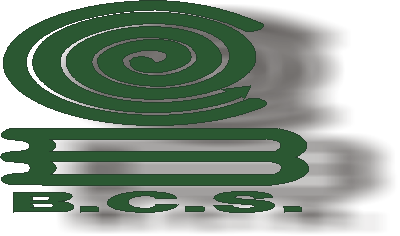 DIRECCIÓN GENERALAÑO SABÁTICO 2023FR-DFD-02-01SOLICITUD PARA EL EJERCICIO DEL AÑO SABÁTICO AÑO SABÁTICO A EJERCER:MODALIDAD:AÑO	      SEMESTREDATOS PERSONALESDATOS ACADÉMICOS Y LABORALESPROGRAMA ACADÉMICO A  DESARROLLARNOMBRE Y FIRMA DEL PARTICIPANTE